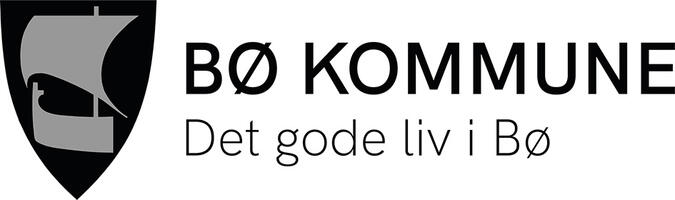                             SØKNAD OM TJENESTERSøkerNærmeste pårørendeSøker om (sett kryss)
NB! Se siste side for forklaring av tjenestene.Begrunnelse for søknad
Hvis du trenger mer plass, kan du skrive på baksiden av arket eller feste til et vedlegg.Kartlegging av funksjonsnivåOBS! For at søknaden skal bli behandlet, må skjemaet være fullstendig utfylt. Ved behov for hjelp til utfylling, kontakt tjenestekontoret på telefon 76 11 42 45 eller 76 11 42 92.Skjemaet er fylt ut av:   ___________________________________________________________________Versjon: 23.05.2023Vedlegg  Forklaring til søknad om tjenesterAndre heldøgns botilbud: Ved behov for særlig tilrettelegging kan det kjøpes tjenester hos eksterne tilbydere.Avlastning for barn og unge: Avlastning for foreldre eller andre pårørende som har særlig tyngende omsorgsoppgaver. Avlastningen kan finne sted i hjemmet, hos avlaster eller i bolig.
Avlastning på sykehjem: Avlastningsopphold på sykehjem er et tiltak for pårørende eller andre med særlig tyngende omsorgsoppgaver. Barnekoordinator: Familier som har eller venter barn med alvorlig sykdom, skade eller nedsatt funksjonsevne, og som vil ha behov for langvarige og sammensatte eller koordinerte helse- og omsorgstjenester og andre velferdstjenester, har rett til barnekoordinator. Barnekoordinatoren skal sørge for samordning av tjenestetilbudet.Bofellesskap Straume (TTF): Bofellesskap for personer med utviklingshemming.Brukerstyrt personlig assistanse (BPA): Brukerstyrt personlig assistanse er beregnet for personer med omfattende bistandsbehov. Når praktisk bistand og opplæring organiseres som en BPA- ordning, er det brukeren selv, eventuelt med bistand, som organiserer og leder arbeidet med assistentene. Dagaktivitetstilbud: Dagtilbud til hjemmeboende personer som har demens. Aktivitetstilbudet tilbys på dagtid i ukedagene, og legger vekt på mestring og inkludering.HC-kort: HC-kort er en parkeringstillatelse som gir adgang til parkering på parkeringsplasser skiltet for forflytningshemmede. Hjelpemidler/ergoterapi: Formidling og tilpassing av hjelpemidler. En ergoterapeut vil på bakgrunn av en funksjonsvurdering veilede, informere og søke om aktuelle hjelpemidler.Hjemmehjelp: Bistand til rengjøring av bolig. Tjenesten har egenandel.Hjemmesykepleie: Bistand til helsehjelp, pleie og omsorg etter faglig vurdering. Hukommelsesteam: Kommunalt team med kompetanse på demens. Teamet bistår fastlegene i utredning av demens-sykdommer og har oppfølging av disse pasientene. Tjenesten krever henvisning fra lege. Hybel Skjørisen, bofellesskap: For personer med et hjelpebehov som tilsier en tettere oppfølging enn det de kan få i ordinær omsorgsbolig. Hybelen består av et eget rom med bad. Måltider serveres i felles stue/kjøkken. Hjemmetjenester mottas på samme vilkår som for andre hjemmeboende. Korttidsplass sykehjem: For personer med behov for omfattende helsefaglig bistand eller kartlegging i en begrenset periode. Tjenesten har en egenandel.Langtidsplass sykehjem: For personer med et langvarig behov for omfattende helsetjenester. Tjenesten dekkes basert på en prosentandel av personens inntekt.Ledsagerbevis: Ledsagerbevis er beregnet for personer med sykdom eller nedsatt funksjonsevne med behov for hjelp eller følge for å kunne delta på arrangementer. Det er den enkelte arrangør som avgjør om de aksepterer ledsagerbevis, og hvilken rabatt ledsagerbeviset i så fall gir.Miljøarbeid i hjemmet: Hjemmeboende med behov for bistand for å mestre fysiske, psykiske og sosiale utfordringer i hverdagen kan tilbys miljøarbeid i hjemmet. Tjenesten utøves av TTF (tiltak og tjenester for funksjonshemmede) eller APHA (avdeling for psykisk helsearbeid), alt etter hvilke utfordringer som ligger til grunn for tjenestebehovet.Omsorgsbolig: Tilrettelagte leiligheter for personer som er avhengig av hjelp i hverdagen på grunn av sykdom, funksjonsnedsettelse, alder eller andre helsemessige årsaker. Hjemmetjenester mottas på samme vilkår som for andre hjemmeboende.Omsorgsstønad: Kan tildeles personer som har et særlig tyngende omsorgsarbeid. Det tas hensyn til om det mottas andre stønader eller kommunale tjenester.Oppfølgingsteam, IP og koordinator: Et oppfølgingsteam sikrer en tverrfaglig, strukturert oppfølging av pasienter med store og sammensatte behov. Brukere med behov for langvarige og koordinerte tjenester har rett på en individuell plan (IP) og en koordinator, for å systematisere og samordne tjenestetilbudet. Støttekontakt: En person som hjelper en annen gjennom sosialt samvær og ulike andre aktiviteter. Ordningen skal bidra til å gi vedkommende en mer meningsfull fritid, samt være fleksibel og tilrettelegges den enkeltes ønsker og behov.TT-kort: Tilrettelagt transport (TT) er et tilbud om alternativ transport for deg som ikke kan bruke kollektivtransport på grunn av nedsatt funksjonsevne eller sykdom. Trygghetsalarm og nøkkelboks: Trygghetsalarm gjør det mulig å raskt komme i kontakt med en hjelper i en nødsituasjon. Kommunen har alarmer til utleie eller man kan kjøpe alarm privat. Kommunens alarmer er koblet opp til Alarm24 i samarbeid med hjelpeapparatet. Nøkkelboks settes opp slik at hjelpeapparatet har tilgang til boligen.Bø kommuneTjenestekontoretBøheimen 28475 STRAUMSJØENkev@boe.kommune.noNavn: Navn: Navn: Personnummer: Adresse: Adresse: Adresse: Adresse: Telefon:E-postadresse:E-postadresse:E-postadresse:Sivilstand:   Gift/samboer       Enke/enkemann       Enslig        Ikke relevantSivilstand:   Gift/samboer       Enke/enkemann       Enslig        Ikke relevantSivilstand:   Gift/samboer       Enke/enkemann       Enslig        Ikke relevantSivilstand:   Gift/samboer       Enke/enkemann       Enslig        Ikke relevantHar du omsorg for barn?   Ja     Nei    Har du omsorg for barn?   Ja     Nei    Fastlege:Fastlege:Mottar du tjenester fra kommunen/NAV i dag? I så fall, hvilke?Mottar du tjenester fra kommunen/NAV i dag? I så fall, hvilke?Mottar du tjenester fra kommunen/NAV i dag? I så fall, hvilke?Mottar du tjenester fra kommunen/NAV i dag? I så fall, hvilke?Navn:Tilknytning:Tilknytning:Adresse:Adresse:Adresse:Telefon:Telefon:E-postadresse:Langtidsplass på sykehjemHC-kort (parkeringskort)Avlastning på sykehjem TT-kort (transporttjeneste)Korttidsplass på sykehjemAvlastning for barn og ungeSkjørisen Bofellesskap - hybelDagaktivitetstilbudOmsorgsbolig HukommelsesteamBofellesskap Straume (TTF)OmsorgsstønadAnnet heldøgns botilbudOppfølgingsteam/IP/koordinatorBrukerstyrt personlig assistanse (BPA)BarnekoordinatorMiljøarbeid i hjemmet (APHA /TTF)LedsagerbevisHjemmesykepleieHjelpemidler/ergoterapitjenestenTrygghetsalarm/nøkkelboksStøttekontaktHjemmehjelp (rengjøring)Andre tjenester:HusarbeidHusarbeidHusarbeidVaske oppMestrer selv  Ja    Nei Ikke relevantVaske klærMestrer selv  Ja    Nei  Ikke relevantVaske gulvMestrer selv  Ja    Nei Ikke relevantStøvsugeMestrer selv  Ja    Nei  Ikke relevantTørke støvMestrer selv  Ja    Nei  Ikke relevantSkifte sengetøyMestrer selv  Ja    Nei Ikke relevantKommentar:Kommentar:Kommentar:Skaffe varer og tjenesterSkaffe varer og tjenesterSkaffe varer og tjenesterBruk av post, bank eller offentlig kontorMestrer selv  Ja    Nei Ikke relevantBruk av penger i det dagligeMestrer selv  Ja    Nei  Ikke relevantKomme seg til/fra butikkenMestrer selv  Ja    Nei  Ikke relevantFinne frem i butikkenMestrer selv  Ja    Nei  Ikke relevantKjøpe riktig vare/mengdeMestrer selv  Ja    Nei  Ikke relevantKommentar:Kommentar:Kommentar:Kle av og på segKle av og på segKle av og på segKle av og på segFinne frem klærMestrer selv  Ja    Nei  DelvisFinne frem klærMestrer selv  Ja    Nei  DelvisKle av og på segMestrer selv  Ja    Nei  DelvisRett klær til rett situasjonMestrer selv  Ja    Nei  DelvisKommentar:Kommentar:Kommentar:Kommentar:Personlig hygiene Personlig hygiene Personlig hygiene Personlig hygiene Personlig hygiene Selvhjulpen ved dusj /badekar? Ja    Nei  Ikke relevantHårvaskMestrer selv  Ja    Nei  Ikke relevantHårvaskMestrer selv  Ja    Nei  Ikke relevantHar du tannprotese? Ja    NeiHar du tannprotese? Ja    NeiKroppsvaskMestrer selv  Ja    Nei  Ikke relevantTannpuss /munnhygieneMestrer selv  Ja    Nei  Ikke relevantTannpuss /munnhygieneMestrer selv  Ja    Nei  Ikke relevantInnmeldt off. tannhelsetjeneste? Ja    NeiInnmeldt off. tannhelsetjeneste? Ja    NeiKommentar:Kommentar:Kommentar:Kommentar:Kommentar:Gå på toalettetGå på toalettetGå på toalettetSelvhjulpen på toalettet? Ja              Nei               DelvisTilretteleggingsbehov? Ja    NeiEr du inkontinent? Ja    NeiHar du blå resept på inkontinensutstyr?    Ja    NeiHar du blå resept på inkontinensutstyr?    Ja    NeiHar du blå resept på inkontinensutstyr?    Ja    NeiKommentar:Kommentar:Kommentar:Lage matLage matLage matTilberede tørrmatMestrer selv  Ja    Nei  Ikke relevantTilberede varmmatMestrer selv  Ja    Nei  Ikke relevantKoke kaffe/teMestrer selv  Ja    Nei  Ikke relevantBehov for matombringing?  Ja  NeiBehov for matombringing?  Ja  NeiBehov for matombringing?  Ja  NeiKommentar:Kommentar:Kommentar:Spise matSpise matSpise matSpiseMestrer selv  Ja   Nei   DelvisSpesiell diett eller matintoleranser  Ja    NeiHar du god matlyst? Ja       Nei        Det variererKommentar:Kommentar:Kommentar:Bevege seg innendørsBevege seg innendørsBevege seg innendørsTa seg frem på egenhåndMestrer selv   Ja   Nei  DelvisRisiko for fall? Ja    NeiEr det mulig å styrke evnen til å bevege seg?    Ja    NeiKommentar:Kommentar:Kommentar:Bevege seg utendørsBevege seg utendørsBevege seg utendørsBevege seg utendørsTa seg frem på egenhåndMestrer selv  Ja    NeiKjøre egen bilMestrer selv  Ja    Nei Bruke offentlig transportMestrer selv  Ja    NeiBruke offentlig transportMestrer selv  Ja    NeiKommentar: Kommentar: Kommentar: Kommentar: Ivareta egen helseIvareta egen helseIvareta egen helseBestille time hos lege/behandlerMestrer selv    Ja      Nei Ikke relevantOppsøke lege/behandlerMestrer selv    Ja      Nei Ikke relevantHente medisiner på butikken?Mestrer selv    Ja      Nei Ikke relevantAdministrere egne medisinerMestrer selv  Ja      Nei Ikke relevantBruk av dosett/multidoseMestrer selv    Ja      Nei Ikke relevantKommentar:Kommentar:Kommentar:HukommelseHukommelseHusker du planer for dagen/uka? Ja     NeiOpplever du at hukommelsen er blitt dårligere det siste året? Ja     NeiKommentar: Kommentar: Psykisk helseOpplever du problemer eller utfordringer i forhold til din psykiske helse?               Ja       NeiHvis ja, utdyp gjerne her:SynSynSynHar du problemer med synet? Ja    NeiBruker du briller?  Ja    NeiBehov for utredning? Ja   NeiKommentar:Kommentar:Kommentar:HørselHørselHørselEr du tunghørt? Ja    NeiBruker du hjelpemidler? Ja    NeiBehov for utredning? Ja     NeiKommentar:Kommentar:Kommentar:Samtykkeerklæring: 
Jeg gir kommunen samtykke til å innhente og utveksle informasjon med andre offentlige instanser som er nødvendig for å behandle min søknad, herunder også fastlege dersom det er behov for å innhente medisinske opplysninger.Signatur fra søker:Dato: 